                      FLORES BARRÁN T. MAIRIN LEILANI ACTIVIDAD 2 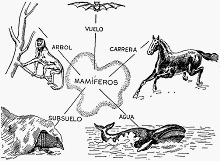 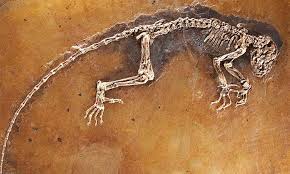 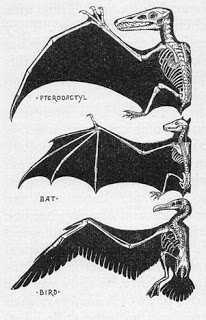 